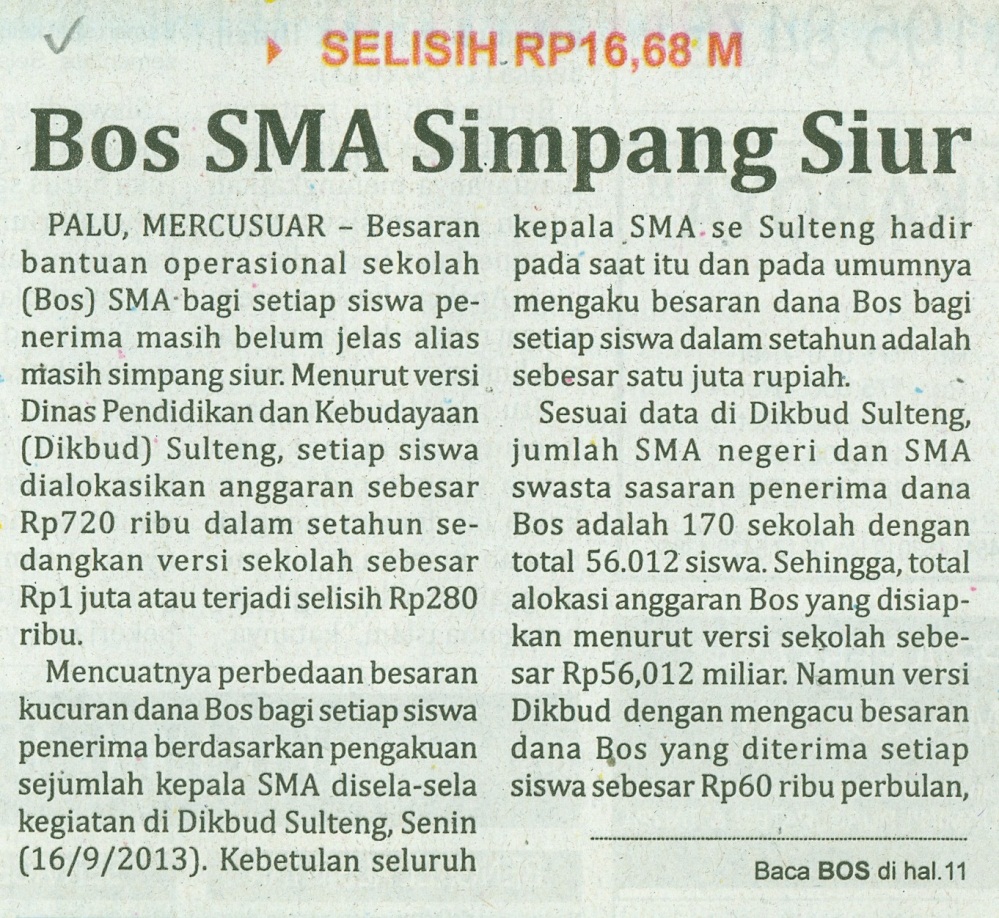 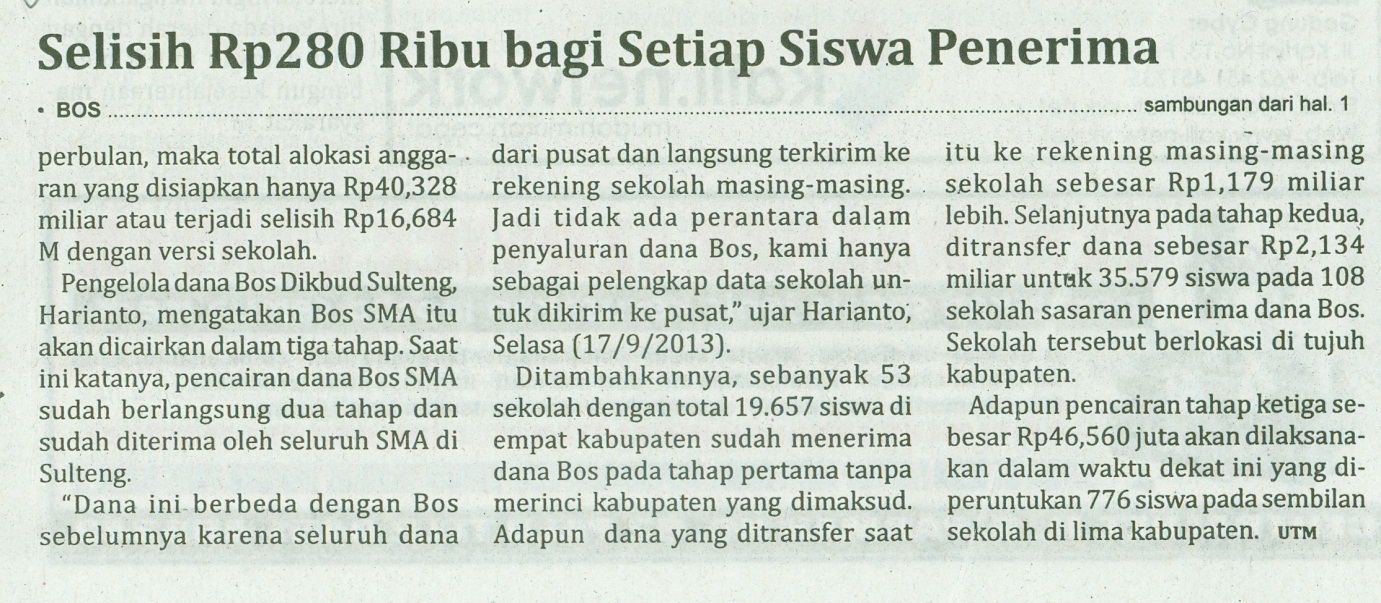 Harian    	:Mercusuar KasubaudSulteng IHari, tanggal:Rabu, 18 September 2013KasubaudSulteng IKeterangan:Halaman 1 Kolom 8-9 dan Hal. 11 Kolom 25-27KasubaudSulteng IEntitas:Provinsi Sulawesi TengahKasubaudSulteng I